AFSS CENTRAL EVALUATION SYSTEMCentral Assessment Team (CAT), HO Islamabad1st Mid Term Examination 2016 – 17MATHEMATICS - Class I 50 marks     	       2 hoursINFORMATION FOR STUDENTSMarks are given against each question or part of question. Write your name, roll number and date in the spaces provided below.OBJECTIVEQ. No. 1:a)	Fill in the Boxes with correct answer.				12i)	2 + 8 =ii)	10  -			 = 6iii)	16 > 15 	16 is __________ than 15.iv)	2 < 19		2 is ______________ than 19.v)	Fill in the box with ‘<’ or ‘>’     0                      5   b)	Write big, bigger and biggest.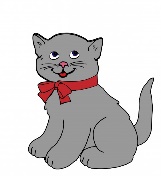                  _______                             _________                                     _________C)	Begins with the biggest. Write 1   ,   2 ,   3 ,   4.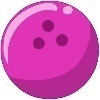 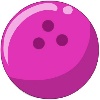                      _______                         _______              ______              ______Q. No. 2(a):	Match each day to the correct number.              8   marksSunday					2ndTuesday					4thThursday					7thWednesday					1stMonday					3rdFriday					6thSaturday					5thb)	Color the second, sixth and seventh rat.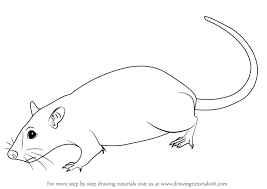 SUBJECTIVE – 30 marksSolve the following question. Each question carry equal marks. 3*10=30marks Q No1.(a):	Add horizontally and then vertically.	11  +  5  =		5  + 11  =Q No1.(b):  		T  O			T  O			     1			1   8			       +	1   8		       +	0   1	Q. No2(a):	Complete the missing word with ordinal numbers.		Monday is the 	____________________		Tuesday is the 	____________________		Wednesday is the	____________________		Thursday is the 	____________________		Friday is the 	____________________		Saturday is the 	____________________		Sunday is the 	____________________Q No2.(b)	Begin with smallest. Write 1, 2 , 3, 4.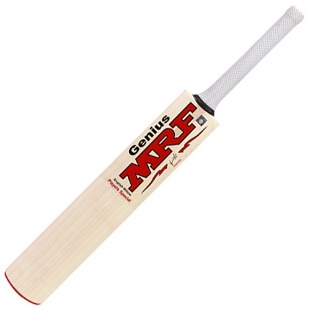 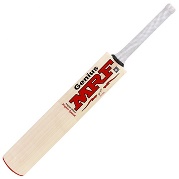 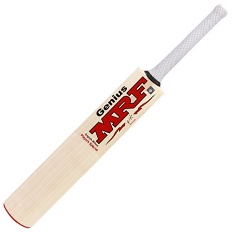 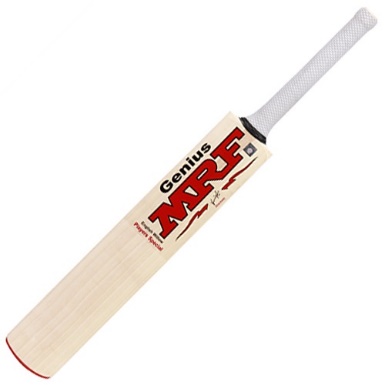 ______            ______         ______           _______Q. No3:(a)	Subtract vertically and Horizontally.			i)	  1  7		ii)	1   6				        -	  0  7	     	  -	0   6		            Q No 3(b): 13 -  0  =		            5  - 5 =Student’s Name: Roll No:Center’s Name:Date:Day:Invigilator’s Name:Sign:Marks Obtained: Remarks:Examiner’s Name:Date:Sign :Day: